Муниципальное дошкольное образовательное учреждение «МДОУ детский сад № 21Консультация для родителей«Роль пальчиковых игр в развитии речи детей  раннего возраста»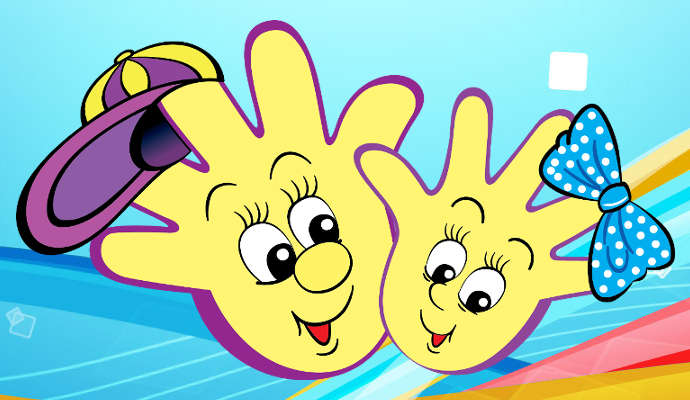 Подготовила Е.А. ЮсуповаФевраль, 2021 г.Одним из показателей хорошего физического и нервно- психологического развития ребёнка является развитие его руки, кисти, ручных умений или как принято называть, мелкой моторикой.Известный педагог В. А Сухомлинский писал: «Ум ребёнка находится на кончиках его пальцев. »Игры с пальчиками – это не только стимул для развития речи и мелкой моторики, но и один из вариантов радостного общения. Актуальность этой проблемы заключается в  следующем:  пальчиковые игры помогают налаживать  коммуникативные отношения на уровне соприкосновения, эмоционального переживания, контакта « глаза в глаза», имеют развивающее значение, так как  наилучшим образом способствуют развитию не только мелкой моторики рук, но и речи.Методы:- разучивание  потешек- использование атрибутов к пальчиковым играм- изобразительное творчество ( лепка, аппликация, рисование )Приёмы:- постукивания подушечками пальцев- растирание- поглаживание основания пальцев- круговые движения по ладоням- лёгкий массаж предплечьяЭтапы разучивания игр:- взрослый показывает малышу сам- манипулирует пальцами и ручкой ребёнка- взрослый и ребёнок выполняют движения одновременно, взрослый проговаривает текст- ребёнок выполняет движения с необходимой помощью взрослого,который произносит текст- ребёнок выполняет движения и проговаривает текст, а взрослый подсказывает и помогаетЯпонская пословица гласит: « Расскажи мне -  я  услышу, покажи мне – я запомню,  дай мне сделать самому – я пойму!»Действительно пальчиковая гимнастика полностью отвечает этим трём принципам: «Слышу. Вижу. Делаю .»Важной частью работы по развитию мелкой моторики являются « пальчиковые игры». Эти игры очень эмоциональны, увлекательны. Они способствуют развитию речи, творческой деятельности. « Пальчиковые игры» как бы отображают реальность окружающего мира, предметы, животных ,людей их деятельность, явления природы. Пальчиковые игры дают возможность родителям и воспитателям играть с малышами, радовать их и, вместе с тем развивать речь и мелкую моторику, ребёнок получает разнообразные сенсорные впечатления, у него развивается внимательность и способность сосредотачиваться. Такие игры формируют добрые взаимоотношения между детьми, а также между  взрослым и ребёнком.Литература:1 Бардышева Т. Ю. «Умелые пальчики»2 Рузина М, С. «Страна пальчиковых игр»3 Янушко Е. « Помогите малышу заговорить»4 Светлова И. « Развиваем мелкую моторику и координацию движений рук»5 Хвостовцев А. «Пальчиковые игры для детей»